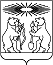 АДМИНИСТРАЦИЯ СЕВЕРО-ЕНИСЕЙСКОГО РАЙОНАПОСТАНОВЛЕНИЕ«23» января 2023 г. 	      	                                                               №  37-пгп Северо-ЕнисейскийО направлении на доработку документации по планировке территории в составе проекта планировки территории и проекта межевания территории для размещения линейных объектов «Строительство временной ВЛ-35 кВ и ВЛ-6 кВ к лицензионному участку КРР 03062 БЭ р. Тея (р. Вельмо)»В соответствии с Градостроительным кодексом Российской Федерации, Федеральным законом от 06.10.2003 № 131-ФЗ «Об общих принципах организации местного самоуправления в Российской Федерации», на основании заявления общества с ограниченной ответственностью Артель старателей «Прииск Дражный» от 23.12.2022 № б/н об утверждении документации по планировке территории в составе проекта планировки территории и проекта межевания территории для размещения линейных объектов «Строительство временной ВЛ-35 кВ и ВЛ-6 кВ к лицензионному участку КРР 03062 БЭ р. Тея (р. Вельмо)», с учетом Заключения отдела архитектуры и градостроительства администрации Северо-Енисейского района от 20.01.2023 № 10, подготовленного по результатам проверки такой документации по планировке территории, руководствуясь статьей 34 Устава Северо-Енисейского района, ПОСТАНОВЛЯЮ:1. Направить на доработку документацию по планировке территории в составе проекта планировки территории и проекта межевания территории для размещения линейных объектов «Строительство временной ВЛ-35 кВ и ВЛ-6 кВ к лицензионному участку КРР 03062 БЭ р. Тея (р. Вельмо)» на основании несоответствия ее требованиям, установленным частью 10 статьи 45 Градостроительного кодекса Российской Федерации, в том числе требованиям постановления Правительства Российской Федерации от 12.05.2017 № 564 «Об утверждении Положения о составе и содержании проектов планировки территории, предусматривающих размещение одного или нескольких линейных объектов».2. Определить, что документация по планировке территории, указанная в пункте 1 настоящего постановления, с внесенными в нее изменениями (дополнениями) до направления ее в администрацию Северо-Енисейского района для утверждения подлежит повторному согласованию с согласующими органами и организациями только в части внесенных изменений.3. Опубликовать настоящее постановление в газете «Северо-Енисейский вестник» и разместить на официальном сайте Северо-Енисейского района в информационно-телекоммуникационной сети «Интернет» (www.admse.ru).4. Настоящее постановление вступает в силу со дня его официального опубликования в газете «Северо-Енисейский вестник».Глава Северо-Енисейского района                                                            А.Н. Рябцев 